Министерство науки и высшего образования Российской ФедерацииАлтайский государственный педагогический университетЦентр устной истории и этнографииИнститут археологии и этнографии СО РАН Омская лаборатория археологии, этнографии и музееведения Научно-исследовательский институт алтаистики им. С.С. СуразаковаСибирский филиал Российского научно-исследовательского института культурного и природного наследия им. Д.С. Лихачева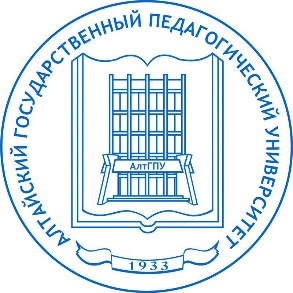 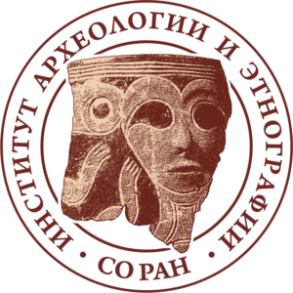 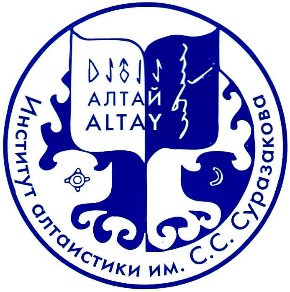 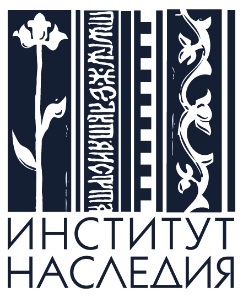 Информационное письмо № 2УВАЖАЕМЫЕ КОЛЛЕГИ!приглашаем вас принять участие в X Международной научной конференции«Этнография Алтая и сопредельных территорий в дискурсе новационных и традиционных подходов: результаты и проблемы изучения региональной истории и культуры народов», которая состоится в г. Барнауле на базе Алтайского государственного педагогического университета 28–31 октября 2020 года.Конференция посвящена анализу изучения этнической истории и культуры народов Алтая и сопредельных территорий в контексте развития новых теоретико-новационных подходов и методов исследования и обобщения прошлого опыта с целью определения дальнейших перспектив антропологических исследований и прикладного развития этнологической науки в ответ на вызовы современной общественной практики на региональном уровне. Одна из важных задач предстоящей конференции видится в сосредоточении внимания специалистов на выявлении потенциальных возможностей установления тесных связей антрополого-этнологических исследований с практическими потребностями сибирских регионов как в сфере принятия управленческо-нормативных решений, так и для решения насущных современных задач региональных систем образования, культуры, туризма и социальной сферы. Предстоящая конференция продолжает серию научных мероприятий, проводимых на базе Алтайского государственного педагогического университета (1994, 1995, 1998, 2001, 2003, 2005, 2008, 2011, 2015 гг.), является юбилейной и посвящена тридцатилетию исследований, в том числе историко-этнографических экспедиций Центра устной истории и этнографии.Планируется следующий порядок работы конференции:28 октября 2020 г. – заезд и регистрация участников, работа научно-практического семинара для молодых исследователей «Новые теоретико-методологические подходы в этнологических исследованиях в отечественной и зарубежной практике» (на базе АлтГПУ, г. Барнаул).29 октября 2020 г. – работа секций: Многообразие этнических процессов и идентичности в коммуникациях прошлого и настоящего; Культура и быт народов в полиэтническом пространстве регионов (на базе АлтГПУ, г. Барнаул).30 октября 2020 г. – работа секций: Антропология экстремальности и травматической памяти в фокусе устной и гендерной истории; Этнография восточнославянского населения: пространственные и временные конфигурации; Историография, источниковедение и методы этнологии в региональных исследованиях (на базе АлтГПУ, г. Барнаул).31 октября 2020 г. предполагается работа выездных секций: Этнографическое музееведение и картографирование: актуальные проблемы и исследования; Этнологическое образование и просвещение в социо-культурной сфере сибирских регионов (на базе НИИ алтаистики им. С.С. Суразакова, г. Горно-Алтайск, Республика Алтай).31 октября – отъезд участников конференции.Участникам конференции будет предложена культурная программа.Издание материалов конференции планируется до начала ее работы. Сборнику материалов будет присвоен ISBN, международный стандартный номер сериального издания - ISSN: 2687 – 0592 и DOI. Статьи будут размещены в РИНЦ. Материалы для публикации и заявки просим направлять по e-mail: history-altai@mail.ru. с пометкой «Этнография Алтая» до 07 сентября 2020 г. Требования к оформлению материаловК публикации принимаются статьи на русском языке объемом статьи не менее 15 000 и не более 40 000 знаков (с пробелами), включая библиографический список, сведения об авторах, таблицы и иллюстрации. Статья должна быть подготовлена в текстовом редакторе Microsoft Word. Шрифт Times New Roman, формат А4, одинарный межстрочный интервал, 12 кегль, все поля по 2 см, абзацный отступ – 0,8 см. Имя файла – фамилия автора. При использовании дополнительных шрифтов при наборе статьи такие шрифты предоставляются дополнительно.Иллюстрации (фотографии, рисунки, таблицы, графики, диаграммы и т. п.) предоставляются в виде отдельных файлов в форматах JPEG или TIFF с разрешением не менее 300 dpi, в названии которых указывается фамилия автора и номер рисунка. Ссылки на иллюстрации (фотографии, рисунки, таблицы, графики, диаграммы и т. п.) в тексте даются в круглых скобках, например (рис. 2, табл. 1). В тексте статьи, где автор планирует разместить иллюстрацию, дается подпись к ней, которая должна содержать:Вид («Рис.», «Таблица») и порядковый номер арабскими цифрами (без знака №).Название (тематический заголовок).Информацию о месте хранения оригинала, архивные или музейные реквизиты, авторство.Для карт и чертежей – экспликацию, в которой поясняются условные обозначения, масштаб.Ссылки на источники и литературу приводятся цифрами в квадратных скобках с указанием порядкового номера источника и страницы. Если в ссылке нужно указать несколько источников, они даются в скобках через точку с запятой, например, [1, с. 25; 3, л. 60]. Список источников и литературы приводится после основного текста в порядке упоминания или цитирования в тексте статьи. Под одним номером допустимо указывать только одно наименование. В тексте статьи при повторной ссылке на него указывается в квадратных скобках номер, который использовался первый раз. Литература на иностранном языке приводится в порядке упоминания в общем списке. Список литературы оформляется по ГОСТ Р 7.0.5-2008.Пример оформления:Фурсова Е.Ф. Традиционная одежда русских крестьян-старожилов Верхнего Приобья (конец XIX - начало XX вв.): монография. Новосибирск: Издательство Института археологии и этнографии СО РАН, 1997. 152 с. Смирнова Т.Б. Трансформация родного языка немцев в России // Вестник Омского государственного университета. Серия «Исторические науки». 2018. № 3. (19). С. 282-287.ГААК. Ф. 233. Оп. 1. Д. 12. 25 л.Щеглова Т.К. Устная история: учебное пособие для студентов вузов.  Барнаул:  АлтГПА, 2010. 364 с.Фурсова Е.Ф. Причины и механизмы сохранения культурного многообразия русских сибиряков // Этнография Алтая и сопредельных территорий: материалы 9-й междунар. науч. конф., Барнаул, 28–30 октября 2015 г. / под ред. Т. К. Щегловой. Барнаул, 2015. Вып. 9. С. 165-168.XII Конгресс антропологов и этнологов России: сб. материалов, Ижевск, 3–6 июля 2017 г. / отв. ред.: А. Е. Загребин, М. Ю. Мартынова. Москва; Ижевск: ИЭА РАН, УИИЯЛ УрО РАН, 2017. 512 с. ПМА 2004 г.: Усть-Калманский район, с. Усть-Калманка. Чувакина Е. С. 1912 г. р.Методика // Интерактивная карта народов Алтайского края [Электронный ресурс]. URL: http://etnodesant.altspu.ru/#metod1 (дата обращения: 20.01.2020). Для всех сокращений, используемых в статье, приводится расшифровка отдельным списком после списка источников и литературы.Структура статьи:УДКФамилия, имя, отчество (полностью) автора на русском языке.Название статьи на русском языке. Место работы, город, страна.Аннотация на русском языке, содержащая краткое изложение концепции статьи и отражающая ее научную значимость работы. Не более 600 печатных знаков.Ключевые слова на русском языке. При выборе ключевых слов основным критерием является их потенциальная ценность для выражения содержания статьи или для ее поиска. В качестве ключевого слова могут выступать отдельные слова, словосочетания, термины, хронологические данные, имена собственные. Оптимальное количество ключевых слов – от 5 до 10.Фамилия и инициалы автора, название статьи, аннотация и ключевые слова на английском языке. Перевод должен быть осуществлен на литературный английский язык без использования программ автоматического перевода и максимально точно отражать название, аннотацию и ключевые слова, представленные на русском языке. Текст статьи. Список «Источники и литература».  ФОРМА ЗАЯВКИ НА УЧАСТИЕ В КОНФЕРЕНЦИИ«X МЕЖДУНАРОДНАЯ НАУЧНАЯ КОНФЕРЕНЦИЯ «ЭТНОГРАФИЯ АЛТАЯ И СОПРЕДЕЛЬНЫХ ТЕРРИТОРИЙ»Организационный комитет конференцииЩеглова Татьяна Кирилловна - доктор исторических наук, профессор, заведующий УНИЛ «Центр устной истории и этнографии», заведующий кафедрой отечественной истории Алтайского государственного педагогического университета (председатель).Корусенко Светлана Николаевна – кандидат исторических наук, доцент, заведующий Омской лабораторией археологии, этнографии и музееведения Института археологии и этнографии СО РАН, доцент кафедры этнологии, антропологии, археологии и музеологии Омского государственного университета им. Ф.М. Достоевского (сопредседатель).Селезнева Ирина Александровна – кандидат исторических наук, доцент, директор Сибирского филиала Российского научно-исследовательского института культурного и природного наследия им. Д.С. Лихачева, доцент кафедры этнологии, антропологии, археологии и музеологии Омского государственного университета им. Ф.М. Достоевского (сопредседатель).Тадышева Наталья Олеговна – кандидат исторических наук, заместитель директора НИИ алтаистики им. С.С. Суразакова (сопредседатель).Грибанова Наталья Святославна – кандидат исторических наук, заведующий Историко-краеведческим музеем, доцент кафедры отечественной истории Алтайского государственного педагогического университета (заместитель председателя).Гоппе Анастасия Александровна – ассистент кафедры отечественной истории, ведущий специалист по учебно-методической работе УНИЛ «Центр устной истории и этнографии» Алтайского государственного педагогического университета.Люля Наталья Викторовна – ведущий специалист по учебно-методической работе УНИЛ «Центр устной истории и этнографии» Алтайского государственного педагогического университета.Рыков Алексей Викторович – ассистент кафедры отечественной истории, заведующий кабинетом УНИЛ «Центр устной истории и этнографии» Алтайского государственного педагогического университета.Программный комитет конференцииЩеглова Татьяна Кирилловна - доктор исторических наук, профессор, заведующий УНИЛ «Центр устной истории и этнографии», заведующий кафедрой отечественной истории Алтайского государственного педагогического университета (председатель).Томилов Николай Аркадьевич – доктор исторических наук, профессор, ведущий научный сотрудник Омской лаборатории археологии, этнографии и музееведения Института археологии и этнографии СО РАН, заведующий кафедрой этнологии, антропологии, археологии и музеологии Омского государственного университета им. Ф.М. Достоевского (сопредседатель).Демин Михаил Александрович – доктор исторических наук, профессор, заведующий УНИЛ «Историческое краеведение», профессор кафедры отечественной истории Алтайского государственного педагогического университета заместитель председателя).Гучинова Эльза-Баир Мацаковна – доктор исторических наук, ведущий научный сотрудник отдела истории, археологии и этнологии Калмыцкого научного центра РАН.Пивнева Елена Анатольевна – кандидат исторических наук, ведущий научный сотрудник, заведующий отделом Севера и Сибири Института этнологии и антропологии им. Н.Н. Миклухо-Маклая РАН.Пушкарева Наталья Львовна – доктор исторических наук, профессор, главный научный сотрудник, заведующая сектором этногендерных исследований, президент «Российской ассоциации исследователей женской истории», глава Российского национального комитета в Международной Федерации исследователей женской истории.Смирнова Татьяна Борисовна – доктор исторических наук, доцент, проректор по учебной работе Омского государственного университета им. Ф.М. Достоевского, руководитель отдела национальных культур и историко-культурного наследия Сибирского филиала Российского научно-исследовательского института культурного и природного наследия им. Д.С. Лихачева.Фурсова Елена Федоровна – доктор исторических наук, доцент, ведущий научный сотрудник, заведующий Отделом этнографии Института археологии и этнографии СО РАН. Харатьян Грануш Сергеевна – кандидат исторических наук, ведущий научный сотрудник, руководитель группы Прикладной этнографии Института археологии и этнографии Национальной академии наук Республики Армения.Шагоян Гаяне Арутюновна – ведущий научный сотрудник отдела Антропологии современности, руководитель Центра устной истории Института археологии и этнографии НАН РА.Шерстова Людмила Ивановна – доктор исторических наук, профессор, профессор кафедры Российской истории Национального исследовательского Томского государственного университета.Координаты оргкомитета:Е-mail: history-altai@mail.ru Почтовый адрес: 656031, Барнаул, ул. Молодежная, 55. АлтГПУ, каб. 326, 315.Председатель оргкомитета - д.и.н., проф., зав. кафедрой отечественной истории Татьяна Кирилловна Щеглова (tk_altai@mail.ru, тел. 8 905 987 99 85)Заместитель председателя оргкомитета – канд. ист. наук, зав. историко-краеведческим музеем АлтГПУ Наталья Святославна Грибанова (раб. тел. (8-3852)-205-440, моб. тел. 8 906 940 27 34).Секретарь – Анастасия Александровна Гоппе (history-altai@mail.ru с пометкой «Этнография Алтая»; раб тел. (8-3852)-205-440, моб. тел. 8 960 948 47 87)Фамилия, имя, отчествоУченая степень, звание, должностьМесто работыДомашний адрес (с индексом)E-mailТелефоныНазвание докладаНомер проекта РФФИ – завершенного или текущего по в ходе реализации которого подготовлен докладОчное/заочное участиеСтрана 